 Приложение № 1К Порядку (п.3)П А С П О Р Т                                                                                                 воинского захоронения Российская  Федерация,                                   61:21:0110101:2204,                            61-572(страна, кадастровый номер земельного участка или иной государственной учетный номер (при наличии), адрес(при наличии) или местоположение)Место и дата захоронения15 м на юг от ул. Хайло ,113, х. Большая Кирсановка ,Большекирсановское с/п Матвеево- Курганский район Ростовская область , 1943 год____                                                                                                     (место, дата захоронения(создания);если на кладбище или в могиле погребены останки воинов в порядке перезахоронения, то указывается, откуда и когда они перезахоронены)Вид захороненияБратская могила,  1941-1945г.г__________________________________________(вид захоронения; период истории России, к которому относится захоронение; если захоронением является воинское кладбище или воинский участок кладбища, то указывается количество находящихся на нем братских и индивидуальных могил)Размеры захоронения и его состояниеРазмеры захоронения 19,3м   х 16,3м . Состояние захоронения «хорошее»(ширина и длина кладбища, воинского участка кладбища или отдельных могил, наличие и тип ограждения, состояние захоронения(хорошее, удовлетворительное, аварийное)Краткое описание памятника (надгробия), захоронения      Объемная композиция с 11 мемориальными плитами ,двумя клумбами. На задней части скульптурная композиция женщина мать с ребенком ,высота  4,5 м (краткое описание, размеры, материал, из которого он изготовлен, дата установки, фамилия и инициалы автора, техническое состояние памятника, также сообщается о наличии мемориального сооружения, содержащего «Вечный огонь» или «Огонь памяти», другие сведения)Количество захороненных(общее количество захороненных, в том числе (при наличии данных) отдельно военнослужащих ,партизан, участников движения сопротивления, военнопленных, воинов-интернационалистов)Сведения о захороненных(вносятся достоверно установленные сведения о каждом из захороненых; если эти сведения имеются более чем на 10 захороненных, то на них составляется список захороненных (в том числе в электронной форме), который прилагается к паспорту в качестве вкладыша, в графе 4 делается запись: «Согласно прилагаемому списку»)Сведения об организациях, осуществляющих шефство над  воинским  захоронением (оказывающих помощь в его благоустройстве и содержании)Администрация Большекирсановского сельского поселения.____________________Фотоснимок  захоронения (или его основной части с памятником (надгробием), сделанный в летнее время года.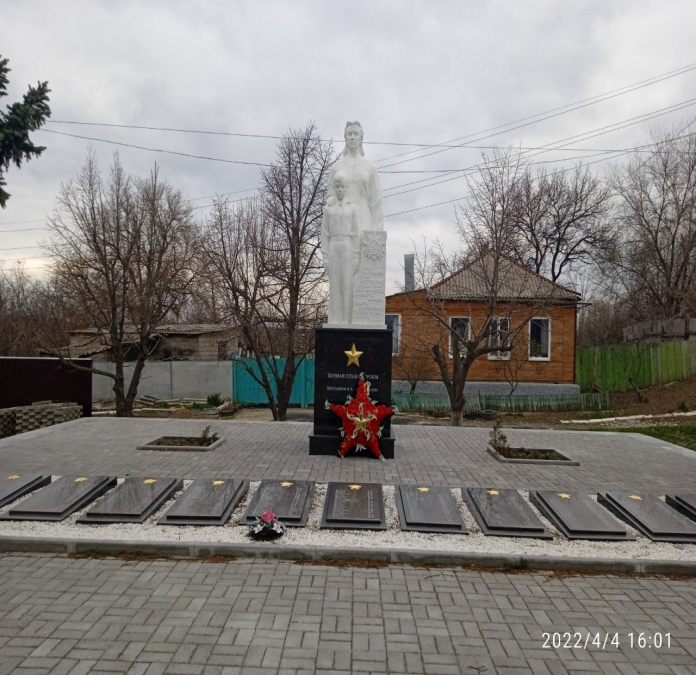              9.Схема ( координаты, в том числе ГЛОНАСС (GPS) расположения захоронения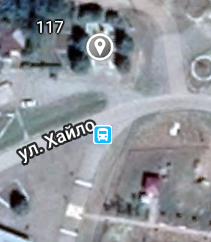 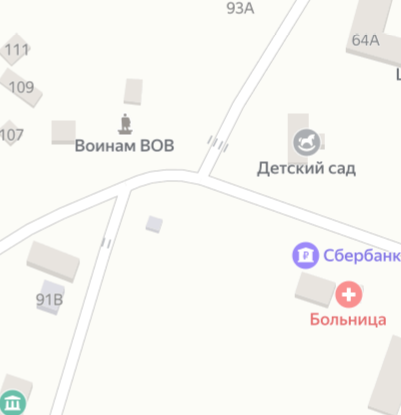       Координаты (ГЛОНАСС) места расположения захоронения : 47.658100   38.898954        (наносится схема расположения ,ориентированная с юга на север относительно объектов местности ,с указанием подъездных путей к захоронению)10.  Дополнительная информация о захоронении__________________________________________________________________________11.Подписи заинтересованных  должностных лиц          Представитель органа местного самоуправления, дипломатического представительства, (консульского учреждения) Российской Федерации, поставившего воинское захоронение на учетГлава АдминистрацииБольшекирсановского сельского поселения                                                    Е.Штыб__________________________________________________________________________(должность , подпись, инициал имени, фамилия)М.П.«___»_____________2023г.         Представитель Министерства  обороны Российской Федерации (военного комиссариата, представительства Министерства обороны Российской Федерации (по организации и ведению военно-мемориальной работы за рубежом)Военный комиссарМатвеево-Курганского и Куйбышевского районов  Ростовской области                                            В.Степин__________________________________________________________________________(должность , подпись, инициал имени, фамилия)М.П.«___»_____________2023г.Приложение №4                                                                                                                                                                                           к Порядку ( п.4)Список захороненных ,погибших при защите Отечества (воинское захоронение 61-572     Представитель органа местного самоуправления, дипломатического представительства, (консульского учреждения) Российской Федерации, поставившего воинское захоронение на учетГлава АдминистрацииБольшекирсановского сельского поселения                                                    Е.Штыб__________________________________________________________________________(должность , подпись, инициал имени, фамилия)М.П.«___»_____________2023г.         Представитель Министерства  обороны Российской Федерации (военного комиссариата, представительства Министерства обороны Российской Федерации (по организации и ведению военно-мемориальной работы за рубежом)Военный комиссарМатвеево-Курганского и Куйбышевского районов  Ростовской области                                            В.Степин__________________________________________________________________________(должность , подпись, инициал имени, фамилия)М.П.«___»_____________2023г.ВсегоВ том числеВ том числеВсегоизвестныхнеизвестных 288288 0 № п/пДолжность , подразделение/воинская частьВоинское званиеФамилия имя ,отчество (при наличии).Дата рожденияДата гибели (смерти )Место захоронения  на кладбище, участке кладбищаОткуда перезахороненСогласно прилагаемому списку № п/пДолжность , подразделение/воинская частьВоинское званиеФамилия имя ,отчество (при наличии).Дата рожденияДата гибели (смерти )Место захоронения  на кладбище, участке кладбищаОткуда перезахоронен1красноармеецАбдуллаев Уратиджан191006.05.19432рядовойАкопян Осик Восканович22.02.19433рядовой Акуленко Иван Алексеевич27.08.19434сержантАлексеенко Борис Фёдорович19.07.19435рядовойАлиновский Федор Васильевич190921.02.19436рядовойАлубаев Тукан18.07.19437рядовойАляев Михаил Алексеевич190221.02.19438сержантАманжолов (Амыжолов)Алибай190813.03.19439рядовойАндрусенко Владимир Дмитриевич31.07.194310рядовойАнисимов Иван Александрович.30.08.194311рядовойАнтипцев Василий Николаевич190521.02.194312гв.лейтенантАнтоненко Петр Трофимович191418.02.194313рядовойАрмянинов Алексей Кириллович192119.02.194314красноармеецАроян Леон192525.03.194315рядовойАртеменко Савелий Харитонович190119.02.194316рядовойАхмеджанов Кутили Ахметович 18.07.194317мл.сержантАхунов Салим31.07.194318красноармеецБабичев Иван Андреевич190518.11.194119рядовойБаранов Николай Андреевич192226.02.194320ст. сержантБатхан Борис Займанович18.07.194321рядовойБезверхний Николай Иванович19.07.194322рядовойБезмогорычный МиронАбрамович31.07.194323сержантБезродный Леонид Фёдорович31.07.194324рядовойБезусов Борис Гурьевич18.07.194325рядовойБейлин Пинкус Наумович192219.02.194326рядовойБектурбенов Джамбай18.07.194327сержантБелоусов Леонид Иванович190519.02.194328красноармеецБердник Иван Евдокимович09.04.194329ст. сержантБеров Юрий Николаевич31.07.194330красноармеецБлусов Борис Гурьевич190618.07.194331красноармеецБогданов Петр Федорович 191218.08.194332красноармеецБожко Василий Федосьевич192328.02.194333рядовойБокаленко Владимир Трофимович18.07.194334мл.лейтенантБондаренко Данил Харитонович19.07.194335сержантБондарь Павел Васильевич18.07.194336красноармеецБорзенко Борис Афанасьевич192221.02.194337рядовойБортников Иван Алексеевич189930.08.1943-5.09.194338рядовойБочаров Евгений Павлович31.07.194339красноармеецБочкарев Василий Леонтьевич190221.02.194340мл. сержантБоязитов Роман Абрамович25.08.194341красноармеецБутман Мошко Ицкович192328.02.194342рядовойБыков Михаил Андреевич19.07.194343рядовойВальковский Илья Степанович31.07.194344рядовойВасин Федор Иванович25.07.194345гв. рядовойВиноградов Григорий Савельевич23.02.194346красноармеейВолобуев Пантелей Семенович190006.07.194347капитанВоробьев Александр Иванович20.07.194348мл.сержантВоробьев Михаил Романович192321.02.194349рядовойВоронцов Владимир Андреевич31.07.194350красноармеецГайтапов Трофим Васильевич190421.02.194351рядовойГалиев Сивай18.06.194352красноармеецГаляутдинов Сайфутдин Галяутдинович190121.02.194353красноармеецГерасимов Василий Павлович192321.02.194354красноармеецГерманов Николай Никифорович191219.02.194355рядовойГлинин Алексей Иванович192418.02.194356рядовойГлушко Иван Никифорович21.06.194357рядовойГолик Иван Захарович01.08.194358гв.красноармеецГондарь Николай Иванович192220.02.194359ст. лейтенантГорлов Григорий Николаевич26.08.194360рядовойГорюнов Петр Тимофеевич18.07.194361гв.красноармеецГригорьев Николай Михайлович192320.02.194362мл. сержантГрицинин Михаил Прокофьевич18.08.194363рядовой Громов Михаил Николаевич28.06.194364рядовойГузиневич Петр Тихонович192229.02.194365ст. лейтенантГуров Михаил Федорович192321.02.194366рядовойДанилин Алексей Иванович190930.08.1943-5.09.194367красноармеецДанилов Николай Анисимович12.12.194168красноармеецДауранбеков Туктарбай192314.03.194369красноармеецДацук Афанасий Романович191521.02.194370красноармеецДедиков Василий Михайлович190019.02.194371сержантДмитриенко Иван Андреевич192325.08.194372сержантДомбоян ГригорийГригорьевич18.07.194373красноармеецДубровичн Николай Николаевич191110.05.194374рядовойЕвдошенко Илья Васильевич31.07.194375рядовойЕгоров Александр Егорович29.08.194376мл.лейтенантЕлисеев Филипп Николаевич192319.02.194377ефрейторЕмельянов Михаил Николаевич31.07.194378сержантЕфремов Андрей Емельянович04.09.194379ст. сержантЖевако  Василий Константинович26.05.194380красноармеецЖентаев Алиакбаев19.02.194381мл. сержантЖигалов Семен Ильич190018.07.194382гв.мл.лейтенантЗайцев Александр Владимирович191820.02.194383рядовойЗайцев Петр Дмитриевич20.11.194184лейтенантЗлобин Георгий Кузьмич12.02.194385рядовойИбрагимов Юнус Ильясович189828.02.194386рядовойИгнатов Василий Иванович31.07.194387рядовойИконников Василий Андреевич18.07.194388рядовойИксанов Зафар190419.02.194389красноармеецИлиуп Жухким190319.07.194390красноармеецИсабаев Джанабек190919.07.194391рядовойИсабеков Давлет 192321.02.194392рядовойКаблаков Егомкул18.07.194393рядовойКазаков Дмитрий Иванович31.07.194394рядовойКалимбетов  Тихон Васильевич31.07.194395рядовойКаншин Никита Иванович189721.02.194396ст.лейтенантКац Иосиф Иссарионович192218.07.194397красноармеецКачкинуй Куламбек18.07.194398рядовойКаширин Иван  Григорьевич31.07.194399рядовойКаюдин Михаил Николаевич190318.07.1943100рядовойКемельбаев Иван 19.07.1943101рядовойКидченко Кузьма Кириллович190618.07.1943102красноармеецКизика Георгий Федорович18.05.1943103рядовойКлещ Николай Васильевич25.07.1943104красноармеецКовальский Степан Иванович192205.04.1943105красноармеецКолесников Семен  Егорович.07.04.1943106рядовойКоноплев Алексей Иванович01.08.1943107сержантКоньков Иван Алексеевич191221.02.1943108красноармеецКонюхов Ефим Николаевич11.07.1943109рядовойКормич Василий Петрович00.00. 1943110мл.сержантКорнев Григорий Васильевич27.08.1943111лейтенантКоробка Николай Павлович192101.08.1943112сержантКоролев Владимир Васильевич19.08.1943113красноармеецКороховей Степан Трофимович190528.02.1943114рядовойКостенко Филипп Акимович27.07.1943115рядовойКочергин Иван Васильевич31.07.1943116рядовойКошелев Алексей Павлович190921.02.1943117рядовойКрасильников Иван Федорович190528.02.1943118красноармеецКрупеня Андрей Ефремович189907.04.1943119красноармеецКрылов Егор Фомич192526.08.1943120рядовойКудашев Байзак19.07.1943121ст. сержантКузнецов Иван Сергеевич31.07.1943122рядовойКузуб Григорий Ильич18.07.1943123рядовойКулиев Юсуп18.07.1943124сержантКулиш Анатолий Дмитриевич26.08.1943125красноармеецКусюкбаев Шамбай Касюкбаевич191919.02.1943126красноармеецКучер Александр Нестерович190504.12.1941127мл.сержантКушнарев Дмитрий Иванович190419.07.1943128рядовойЛарионов Анатолий Васильевич18.07.1943129сержантЛаркин Александр Иванович03.09.1943130рядовойЛевченко Александр Александрович18.07.1943131красноармеецЛевшаков Иван Никифорович191028.02.1943132красноармеецЛилеев Гасан Рамазанович192019.02.1943133рядовойЛобачев Александр Максимович31.07.1943134рядовойЛободин Иван Иосифович26.08.1943135гв.рядовойЛомоносов Иван  Филиппович00.02.1943136ст.лейтенантЛошаков Георгий Никитович190523.02.1943137ст.лейтенантЛошаков Георгий Семенович190218.07.1943138рядовойЛуговцев Михаил Константинович31.07.1943139красноармеецЛыгин Михаил Семенович192319.08.1943140сержантЛюбашевский Леонид Наумович23.07.1943141ст.сержантЛяпичев Петр Петрович26.08.1943142красноармеецМагардыгай Чун Аристанович191419.07.1943143рядовойМайтдинов Куризб19.07.1943144лейтенантМакаров Владимир Семенович18.07.1943145рядовойМакаров Николай Васильевич189624.05.1943146красноармеецМалахов Иван Васильевич191616.11.1941147красноармеецМалюков Алимзан Ахметович28.06.1943148гв.красноармеецМаменко Григорий Платоновоч192318.02.1943149сержантМаметов Иван Федорович192127.02.1943150сержантМандырсков Алексей Данилович191206.11.1941151рядовойМартынов Павел Гаврилович31.07.1943152ефрейторМаслюк Петр Петрович10.10.1941153красноармеецМельников Конон Петрович190431.07.1943154старшинаМиронов Михаил Петрович191825.02.1943155красноармеецМихайлов Ворфаломей Иванович191211.12.1941156рядовойМолдасанов Сапаш192328.02.1943157сержантМонастырский Григорий Тимофеевич191207.12.1941158красноармеецМоскаленко Иван Иосифович1919159рядовойМосолов Николай Иванович192021.02.1943160красноармеецМуитдинов Куризбай191019.07.1943161рядовойМусин Мингалей Юнусович190922.02.1943162рядовойМустафин Гаяс Губайдуланович19.07.1943163красноармеецНазаров Иван Наумович190222.02.1943164рядовойНасанкулов Джулан 31.07.1943165рядовойНекрасов Семен Никитович31.07.1943166рядовойНелепов Виктор Михайлович 31.07.1943167красноармеецНестеренко Федор Павлович191523.04.1943168рядовойНиколаенко Антон Федорович192320.02.1943169лейтенантНовиков Василий Васильевич192418.02.1943170рядовойНурманов Усман192121.02.1943171Овчинников Иван Андреевич 189819.02.1943172рядовойОрешкин Сергей Прохорович22.02.1943173мл. лейтенант Осмехин Михаил Яковлевич.19.02.1943174рядовой Павличенко Николай Стефанович 192500.00.1943175красноармеецПавлюк Влас Спиридонович189420.08.1943176красноармеецПанфилов Михаил Петрович190211.12.1941177рядовойПанченко Иван Яковлевич18.07.1943178сержантПарфенов Виталий Васильевич192219.02.1943179красноармеецПачиев Яншабай191419.07.1943180старшинаПеленков Никифор Васильевич192121.02.1943181лейтенантПеньковский Василий Федорович191218.07.1943182мл.лейтенантПерепадистый Михаил Григорьевич191417.07.1943183сержантПерерва Андрей Ефимович191818.07.1943184красноармеецПерчин Василий Трофимович23.03.1942185рядовойПершин Иван Васильевич189821.02.1943186рядовойПидаев Григорий Семенович31.07.1943187гв.красноармеецПлотников Николай Степанович192118.02.1943188красноармеецПлякин Евдоким Акимович189831.08.1943189рядовойПогорельченко Леонид Иванович24.08.1943190рядовойПоляков Евгений Александрович27.08.1943191мл.сержантПопов Григорий Тимофеевич192131.08.1943192сержантПопов Михаил Иванович192021.02.1943193рядовойПопов Николай Гаврилович31.07.1943194рядовойПоротиков Федор Михайлович18.07.1943195капитанПословский Яков Федорович27.08.1943196рядовойПостышев Николай Кириллович18.07.1943197рядовойПримов Акимбай19.07.1943198красноармеецПрокудимо Федор Иванович190420.08.1943199красноармеецПронин Василий Степанович192018.11.1941200красноармеецПроскуров Алексей Георгиевич201рядовойПроценко ГригорийАвдеевич19.08.1943202ст.сержантПруцков Николай Федорович19.08.1943203гв.красноармеецПуртов Иван Николаевич192120.02.1943204рядовойПустоселов Федор Иванович191621.02.1943205сержантПучинин Степан Матвеевич18.07.1943206сержантПятков Михаил Семенович30.05.1943207Рагозин Яков Тихонович18.07.1943208сержантРасулов Мамон Расулович31.07.1943209красноармеецРахманкулов Ширмат02.05.1943210сержантРедькин Дмитрий Александрович18.07.1943211рядовойРезвяков Владимир Павлович04.06.1943212ст. сержантРейтблат Николай Наумович18.07.1943213рядовойРублев Иван Григорьевич06.07.1943214красноармеецРубцов Сергей Иванович191320.02.1943215сержантРудовский Мендель Богохович22.02.1943216лейтенантРуссков Алексей Иванович191818.02.1943217сержантРутковский Юрий Петрович192423.07.1943218рядовой Рыбин Константин Терентьевич27.08.1943219красноармеецРябчук Семен Васильевич190217.05.1943220сержантСабиров Шакир Садыкович191819.02.1943221рядовойСавкин Дордж Шалхинович189725.08.1943222красноармеецСаенко Иван Петрович1910223ст. сержантСалихович Борис Загреевич04.06.1943224рядовойСалтыков Федор Петрович190021.02.1943225красноармеецСаркисьян Григорий Макарович192324.05.1943226старшинаСафронов Алексей Дмитриевич191619.02.1943227рядовойСвистуненко Афонасий Гаврилович18.07.1943228сержантСедов Василий Тимофеевич191531.07.1943229красноармеецСеидов Таис190118.07.1943230гв.красноармеецСелезень Иван Алексеевич192318.02.1943231красноармеецСергеев Павел Трофимович192401.05.1943132ст.сержантСес Василий Павлович192319.02.1943233рядовойСидоров Иван Сергеевич31.07.1943234сержантСимаков Василий Васильевич192219.02.1943235сержантСиницин Александр Иванович190919.02.1943236рядовойСоболь Герасим Данилович08.11.1941237красноармеецСолтовец Василий Яковлевич28.07.1943238ст. сержантСофин Иван Алексеевич31.07.1943239политрукСренкирести Владимир Кириллович18.01.1942240рядовойСтежкин Кирилл Сергеевич190819.02.1943241лейтенант Стекольников Александр Филиппович01.04.1943242рядовойСубботин Алексей Матвеевич24.06.1943243рядовойСурков Сергей Иванович31.07.1943244рядовойСухобердыев Якул Зунариевич25.08.1943245рядовойСучков Алексей Иванович190518.07.1943246красноармеецТагорьян Оикос190219.07.1943247ефрейторТитаренко Василий Степанович190018.07.1943248красноармеецТополов Федор Михайлович13.05.1943249красноармеецТрубачев Андрей Алексеевич191113.04.1943250сержантТрубин Василий Павлович190521.02.1943251рядовой Трунин Никифор Андреевич01.08.1943252рядовойТруфанов Григорий Леонтьевич24.08.1943253красноармеецТрушков Андрей Андреевич192328.02.1943254мл.сержантТужилин Федор Максимович191804.12.1941 255красноармеецТюлебаев Шерим18.07.1943256красноармеецУгрик Иван Логинович191301.05.1943257красноармеецУматкулов Шайхутдин189928.02.1943258рядовойУрюпов Петр Николаевич190204.02.1943259рядовойФазылов Хазиахмет Фазлыевич190628.02.1943260рядовойФедоров Александр Михайлович190019.02.1943261красноармеецФедоров Александр Сергеевич18.07.1943262ст.лейтенантФедосеев Александр Никитович191419.02.1943263красноармеецФоменко Дмитрий Петрович192423.08.1943264красноармеецХоперский Михаил Васильевич18.07.1943265красноармеецХристенко Ефим Дмитриевич189918.07.1943266рядовойЧеботарев Григорий Константинович192206.03.1943267рядовойЧерноколов Дмитрий Семенович18.07.1943268Чернышов Константин Семенович 191819.07.1943269Сержант Черкисатов Захар Николаевич 192120.08.1943270красноармеецЧулков Леонид Константинович192418.07.1943271красноармеецШамукаев Шамидан Шамукаевич190821.02.1943272лейтенантШанев Николай Сергеевич191421.02.1943273красноармеецШаповалов Василий Трофимович191221.02.1943274сержантШархиев Мандрен18.07.1943275красноармеецШатохин Петр Иванович19240 9.06.1943276красноармеецШведченко Кирилл Афанасьевич191231.07.1943277красноармеецШевченко Василий Иванович1922278рядовойШейн Яков Николаевич190026.06.1943279красноармеецШишлаков Мирон Евтеевич191111.07.1943280гв.красноармеецШпинев Федор Степанович191023.02.1943281ст.сержантЩербатых Яков Митрофанович191019.07.1943282сержантЩербин Иван Матвеевич189912.05.1943283красноармеецЩукин Ефим Прокофьевич190618.07.1943284красноармеецЮлдашев Али190319.07.1943285рядовойЮркин Иван Артемович07.04.1943286сержантЯнчик Леонид Прокофьевич192418.07.1943287рядовойЯрыш Григорий Иванович192510.03.1943288Рядовой Ярцев Андрей Павлович 192215.12.1941